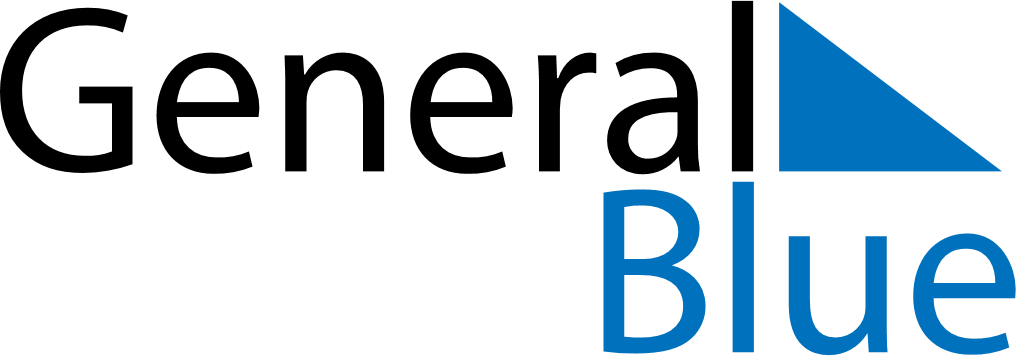 June 2024June 2024June 2024June 2024June 2024June 2024June 2024Koumac, North Province, New CaledoniaKoumac, North Province, New CaledoniaKoumac, North Province, New CaledoniaKoumac, North Province, New CaledoniaKoumac, North Province, New CaledoniaKoumac, North Province, New CaledoniaKoumac, North Province, New CaledoniaSundayMondayMondayTuesdayWednesdayThursdayFridaySaturday1Sunrise: 6:31 AMSunset: 5:29 PMDaylight: 10 hours and 57 minutes.23345678Sunrise: 6:32 AMSunset: 5:29 PMDaylight: 10 hours and 57 minutes.Sunrise: 6:32 AMSunset: 5:29 PMDaylight: 10 hours and 56 minutes.Sunrise: 6:32 AMSunset: 5:29 PMDaylight: 10 hours and 56 minutes.Sunrise: 6:33 AMSunset: 5:29 PMDaylight: 10 hours and 56 minutes.Sunrise: 6:33 AMSunset: 5:29 PMDaylight: 10 hours and 55 minutes.Sunrise: 6:33 AMSunset: 5:29 PMDaylight: 10 hours and 55 minutes.Sunrise: 6:34 AMSunset: 5:29 PMDaylight: 10 hours and 55 minutes.Sunrise: 6:34 AMSunset: 5:29 PMDaylight: 10 hours and 54 minutes.910101112131415Sunrise: 6:34 AMSunset: 5:29 PMDaylight: 10 hours and 54 minutes.Sunrise: 6:35 AMSunset: 5:29 PMDaylight: 10 hours and 54 minutes.Sunrise: 6:35 AMSunset: 5:29 PMDaylight: 10 hours and 54 minutes.Sunrise: 6:35 AMSunset: 5:29 PMDaylight: 10 hours and 54 minutes.Sunrise: 6:35 AMSunset: 5:29 PMDaylight: 10 hours and 53 minutes.Sunrise: 6:36 AMSunset: 5:29 PMDaylight: 10 hours and 53 minutes.Sunrise: 6:36 AMSunset: 5:29 PMDaylight: 10 hours and 53 minutes.Sunrise: 6:36 AMSunset: 5:30 PMDaylight: 10 hours and 53 minutes.1617171819202122Sunrise: 6:36 AMSunset: 5:30 PMDaylight: 10 hours and 53 minutes.Sunrise: 6:37 AMSunset: 5:30 PMDaylight: 10 hours and 53 minutes.Sunrise: 6:37 AMSunset: 5:30 PMDaylight: 10 hours and 53 minutes.Sunrise: 6:37 AMSunset: 5:30 PMDaylight: 10 hours and 53 minutes.Sunrise: 6:37 AMSunset: 5:30 PMDaylight: 10 hours and 52 minutes.Sunrise: 6:37 AMSunset: 5:30 PMDaylight: 10 hours and 52 minutes.Sunrise: 6:38 AMSunset: 5:31 PMDaylight: 10 hours and 52 minutes.Sunrise: 6:38 AMSunset: 5:31 PMDaylight: 10 hours and 52 minutes.2324242526272829Sunrise: 6:38 AMSunset: 5:31 PMDaylight: 10 hours and 53 minutes.Sunrise: 6:38 AMSunset: 5:31 PMDaylight: 10 hours and 53 minutes.Sunrise: 6:38 AMSunset: 5:31 PMDaylight: 10 hours and 53 minutes.Sunrise: 6:38 AMSunset: 5:32 PMDaylight: 10 hours and 53 minutes.Sunrise: 6:39 AMSunset: 5:32 PMDaylight: 10 hours and 53 minutes.Sunrise: 6:39 AMSunset: 5:32 PMDaylight: 10 hours and 53 minutes.Sunrise: 6:39 AMSunset: 5:32 PMDaylight: 10 hours and 53 minutes.Sunrise: 6:39 AMSunset: 5:33 PMDaylight: 10 hours and 53 minutes.30Sunrise: 6:39 AMSunset: 5:33 PMDaylight: 10 hours and 53 minutes.